Kargin Anatoliy YurievichExperience:Position applied for: Chief EngineerDate of birth: 17.05.1975 (age: 42)Citizenship: UkraineResidence permit in Ukraine: NoCountry of residence: UkraineCity of residence: Kryvyi RihContact Tel. No: +38 (056) 442-97-24 / +38 (067) 564-53-58E-Mail: toxanastya@gmail.comU.S. visa: NoE.U. visa: NoUkrainian biometric international passport: Not specifiedDate available from: 01.03.2014English knowledge: GoodMinimum salary: 10000 $ per month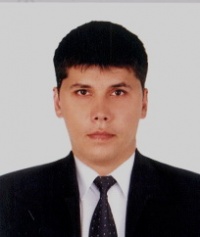 PositionFrom / ToVessel nameVessel typeDWTMEBHPFlagShipownerCrewingChief Engineer08.04.2012-31.07.2012Wind FrostRefrigerator11438Mitsubishi 6UEC52LA9072LiberiaShipstar Ltd.Eugenia Ltd.Chief Engineer06.07.2011-11.11.2011Frio OlympicRefrigerator10123Kobe Diesel 6UEC52LS10800LiberiaMaresol Navigation S.AEugenia Ltd.2nd Engineer13.10.2010-06.03.2011Cala PaguroContainer Ship22245Mitsui B&W 7S60MC-C (MK-7)21215PanamaMurakami Sekieyu Co. LtdEugenia Ltd.2nd Engineer10.04.2010-22.06.2010African JoyBulk Carrier26482Akasaka-Mitsubishi 5UEC50LS II6290Hong KongAfrican Joy Shipping LtdEugenia Ltd.2nd Engineer02.12.2009-08.04.2010Singapore GraceBulk Carrier25369Mitsui 6S42MC8370Hong KongSingapore Grace Shipping LtdEugenia Ltd.2nd Engineer30.04.2009-22.09.2009Great MaryBulk Carrier32248Mitsubishi 6UEC52LA9600Marshall IslandsMeadway Shipping & Trading Inc.Elvictor Shipping & Trading CO